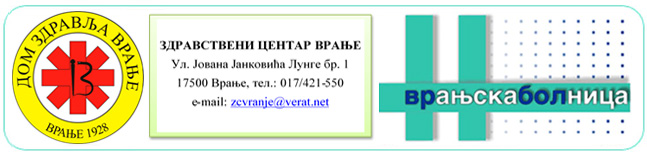 АКЦИЈА ПРЕВЕНТИВНИХ ПРЕГЛЕДА28.10.2018.ГОДИНЕ ОД 08-16h У ЗДРАВСТВЕНОМ ЦЕНТРУ  ВРАЊЕЛАБАРАТОРИЈСКЕ АНАЛИЗЕ (ХОЛЕСТЕРОЛ И ТРИГЛИЦЕРИДИ) УЛТРАЗВУК АБДОМЕНАМАМОГРАФИЈАКОРДИНАТОРИ АКЦИЈЕ:в.д. директора ЗЦ Врање: др спец. Љиљана Антић тел.0648371599гл.сестра ЗЦ Врање: Јасмина Ристић тел. 0648092235КОРДИНАТОРИ ТИМОВА:управница ОЈ ДЗ Врање: др спец. Јадранка Ајановић тел.0648371588гл.сестра ДЗ Врање: Ивана Илић тел.0648663340управник ОЈ Болнице Врање: др спец. Саша Ђорђевић тел. 0641645147гл.техничар ОЈ Болнице: Милан Костић тел.0648990463одговорна сестра за интрахоспиталне инфекције: Сунчица Станковић тел.0648663120ЛАБАРАТОРИЈСКЕ АНАЛИЗЕ (ХОЛЕСТЕРОЛ И ТРИГЛИЦЕРИДИ) ЛАБОРАТОРИЈА – ОЈ ДОМ ЗДРАВЉА ВРАЊЕI СМЕНА: (8-12h)Дипл.инг.биол.  Славица Станковић  Лаб. Миша Величковић тел.0648115762Лаб. Предраг НиколићЛаб. Снежана Ђурић Лаб.Бранка ПешићЛаб. Надица ЈовићII СМЕНА: (12-16 h)Др спец. биох. Гордана ФилиповскаЛаб. Миша Величковић тел.0648115762Лаб. Олгица ПетрићевићЛаб. Слађана ТасићУЛТРАЗВУК АБДОМЕНАРО КАБИНЕТ – ОЈ БОЛНИЦА ВРАЊЕI СМЕНА: (8-12h)Др спец. радиологије Небојша Милосављевић 0648092155Др спец. радиологије Раде Ристић 0648092106Виши рендген техничар Дубравка Арсић 0648663137II СМЕНА: (12-16 h)Др спец. радиологије Јован Китић 0642062154Др спец. радиологије Анка Вељковић 0628008250Рендген техничар Гордана Анђелковић  0642967515МАМОГРАФИЈАРО КАБИНЕТ – ОЈ БОЛНИЦА ВРАЊЕI СМЕНА: (8-12h) Др спец. радиологије Небојша Милосављевић 0648092155Др спец. радиологије Раде Ристић 0648092106Виши рендген техничар Маја Симоновић 0648663145Рендген техничар Саша Ристић 0648862969Виши рендген техничар Дејан Ивановић 0643056922II СМЕНА: (12-16 h)Др спец. радиологије Јован Китић 0642062154Др спец. радиологије Анка Вељковић 0628008250Виши рендген техничар Јована Здравковић 0642282212Виши рендген техничар Ненад Стојановић 0648663140Виши рендген техничар Далибор Ивановић 0644200539